Муниципальное казенное дошкольное образовательное учреждение "Елань-Коленовский детский сад общеразвивающего вида №1"Физкультурный досуг "Сюрприз от Анфисы"(4-5 лет)Подготовила инструктор по физической культуре Лотоцкая Н.В.С. Елань-Колено2014г."Сюрприз от Анфисы"Цель: укрепление здоровья дошкольников.Задачи:Закрепить умения и навыки, приобретенные на занятиях физкультурой.Развивать силу, ловкость, выносливость, координацию.Воспитывать интерес к физическим упражнениям и подвижным играм.Формировать у детей способность общения со сверстниками и чувство сопереживания за других.Предварительная подготовка:Изготовление нестандартного оборудования.подбор костюмов для участников мероприятия.проведение репетиций с главными  героями сценария.Оборудование:"Волшебный парашют", вертикальная мишень "Веселая обезьянка", бумажные снежки, кочки на болоте, полоса препятствий, бревно, маты, лыжи "Папа-мама-я", сухой бассейн, ромашка из прищепок.аудиоаппаратура с музыкальными записями, большой картонный градусник, апельсины по количеству участников.Действующие лица:Дошкольники (средняя группа);Ведущий (инструктор по ФК);Доктор Айболит;Обезьянка Анфиса.ХОД  МЕРОПРИЯТИЯ:ОРГМОМЕНТ.(Под музыку дети входят в зал – трек 01)Ведущий: Здравствуйте, дорогие ребята. Сегодня я хотела устроить для вас праздник, но, наверное не получится. Моя знакомая обезьянка, которая должна была помочь мне в этом, очень сильно заболела. Давайте я вас с ней познакомлю.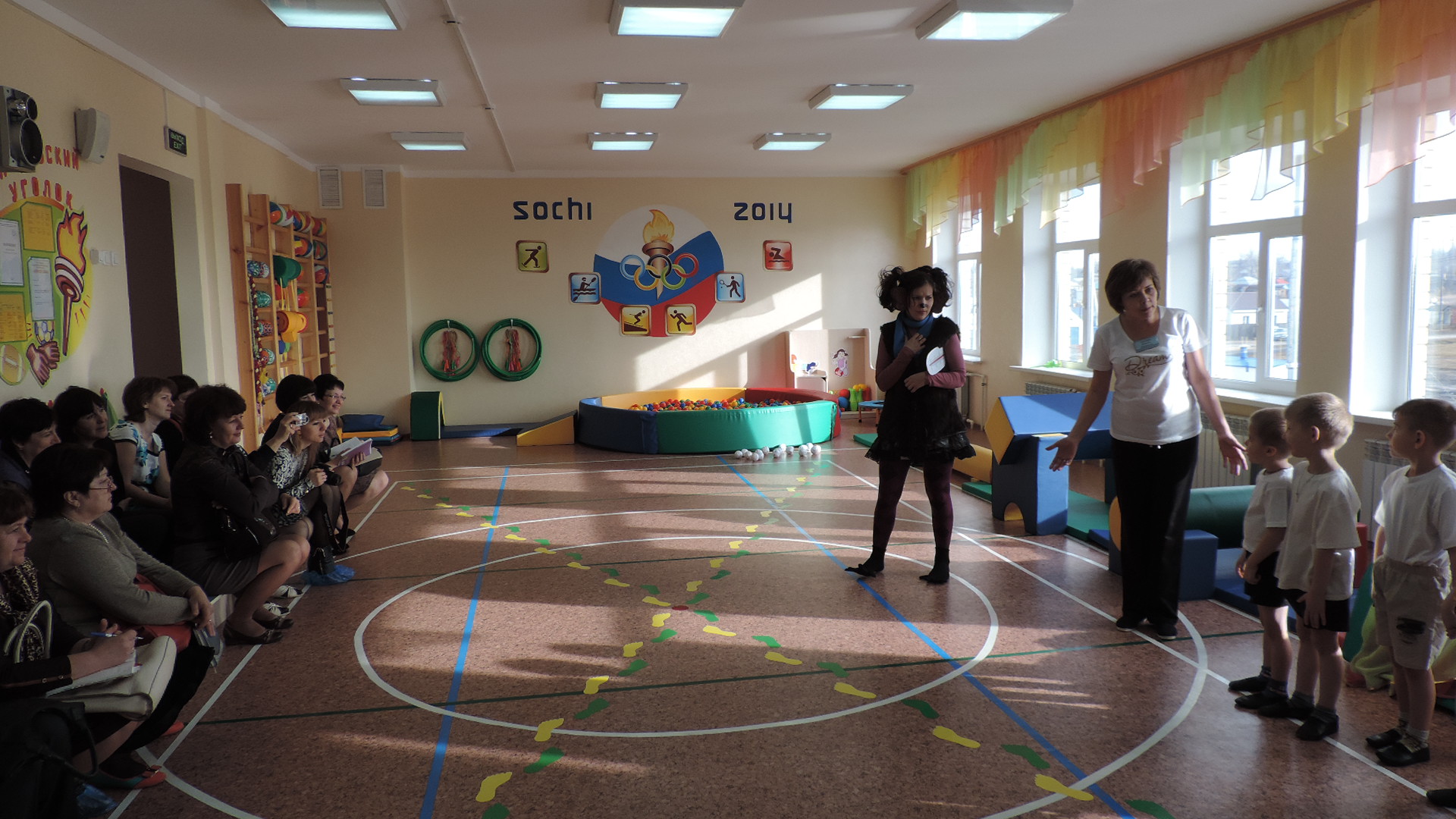 (под музыку появляется обезьянка Анфиса с шарфиком, замотанным вокруг горла, и большим градусником под мышкой – трек 02).Анфиса: Здравствуйте ребята. Меня зовут Анфиса. А грустная я оттого, что я болею.Ведущий: Ребята, как нам ее вылечить, к кому обратиться?Дети отвечают: к Доктору Айболиту.Ведущий: Давайте его позовем.(все вместе зовут Айболита)(под музыку входит Д.Айболит, слова на фоне музыки – трек 03)Айболит: Всем ребятам мой привет И такое слово:"Спорт любите с детских лет-Будете здоровы!"Ну-ка дружно, детвора,Крикнем все: "Физкульт-ура!"ОСНОВНАЯ ЧАСТЬ.Айболит: Итак, что тут у вас случилось, кто меня звал, и кто тут заболел?Ведущий: Да Доктор, у нас заболела моя помощница, обезьянка Анфиса. Ты поможешь нам? Айболит: Конечно помогу. Ну Анфиса давай посмотрим. Чем ты болеешь, чем лечишься?Анфиса: Я не хочу лечиться: таблетки горькие, микстура горькая и вообще я не люблю лекарства.Айболит:  Что же с тобой делать? Разве можно приходить на праздник с такой температурой? Вот посмотри на этих детей, вот они точно никогда не будут болеть. Ребята, а вы знаете, что надо делать, чтобы быть здоровыми и бодрыми?(Дети рассказывают про утреннюю зарядку, закалку и пр.)Анфиса: Надоела мне ваша зарядка, одно и то же каждый день - "Сели - встали - ножкой топ - ручкой хлоп" (кривляется).Ведущий: А вот и нет. Наши ребята выполняют волшебную зарядку, с волшебными предметами как вот этот "волшебный парашют".Анфиса: Волшебный говорите. Что он и вылечить меня сможет?Ведущий: Конечно! Давай снимай шарф, вытаскивай градусник и вместе с ребятами делай волшебную зарядку от которой у тебя и температура упадет и настроение поднимется.Зарядка с волшебным парашютом – трек 04 («Сиртаки», медленная часть).Стоя в кругу держим парашют двумя руками за ручки одного цвета.1 упражнение.«1-2» - руки вверх, перенести тяжесть корпуса на пр.н. а лев. ногу, согнутую в колене, поднять вперед, вдох.«3-4» - руки вниз, перейти на лев. ногу, а пр. прямую ногу завести назад, выдох.(2 раза).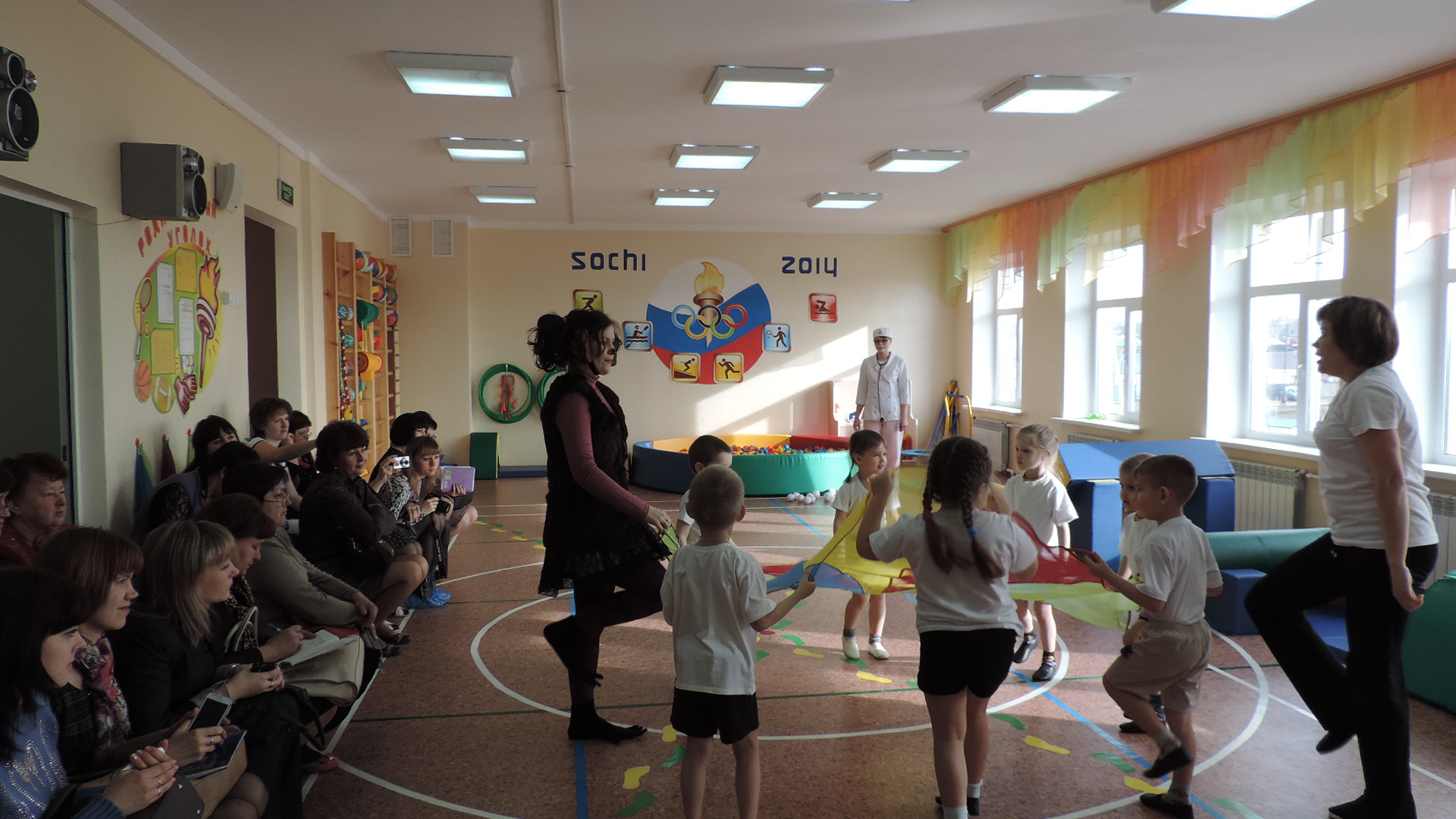 2 упражнение (наклоны в сторону).«1» - руки наверх.«2» - руки опустить вниз, наклон вправо.«3» - руки поднять вверх и выпрямиться.«4» - руки опустить вниз наклон влево. (6 раз).3 упражнение (наклоны вперед).«1-2» - руки поднять вверх, выпрямиться.«3-4» - наклониться вперед парашют опустить на пол. (2 раза).4 упражнение (приседания).«1-2» - поднять руки наверх, выпрямиться.«3-4» - присесть, опустить парашют на пол. (3 раза).5 упражнение (полуприседания).«1-2-3-4» - поднять руки вверх, выпрямиться.«1-2-3-4» - опустить руки вниз, полуприседание на правой ноге, левую ногу завести накрест назад.«1-2-3-4» - поднять руки наверх, выпрямиться.«1-2-3-4» - опустить руки вниз, полуприседание на левой ноге, правую ногу завести накрест назад. (4 раза).6 упражнение (прыжки).«1-2-3-4-1-2-3-4» - 8 прыжков на двух ногах.«1-2-3-4-1-2-3-4» - 8 раз шагаем на месте. (2 раза).На последний такт шагнуть вперед и накрыться парашютом, спрятаться под ним и присесть.Анфиса: Ой, как хорошо! Я, кажется уже поправилась! Действительно этот парашют волшебный!  Айболит: Ну, раз моя пациентка здорова, может и праздник состоится?Ведущий: Да, конечно! Анфиса принеси пожалуйста сюрприз, который я приготовила для наших ребят!Анфиса: Я его спрятала в волшебном озере. И вам нужно его отыскать. Но у моей подружки - обезьянки есть карта, где указано это место. И поэтому вам пора отправляться в путь. Впереди ждет много интересных испытаний. Ведущий: Сначала вам нужно раздобыть волшебный "цветок здоровья", который поможет никогда не болеть, а чтобы его найти нужно пройти через болото.Анфиса показывает детям, как нужно преодолеть 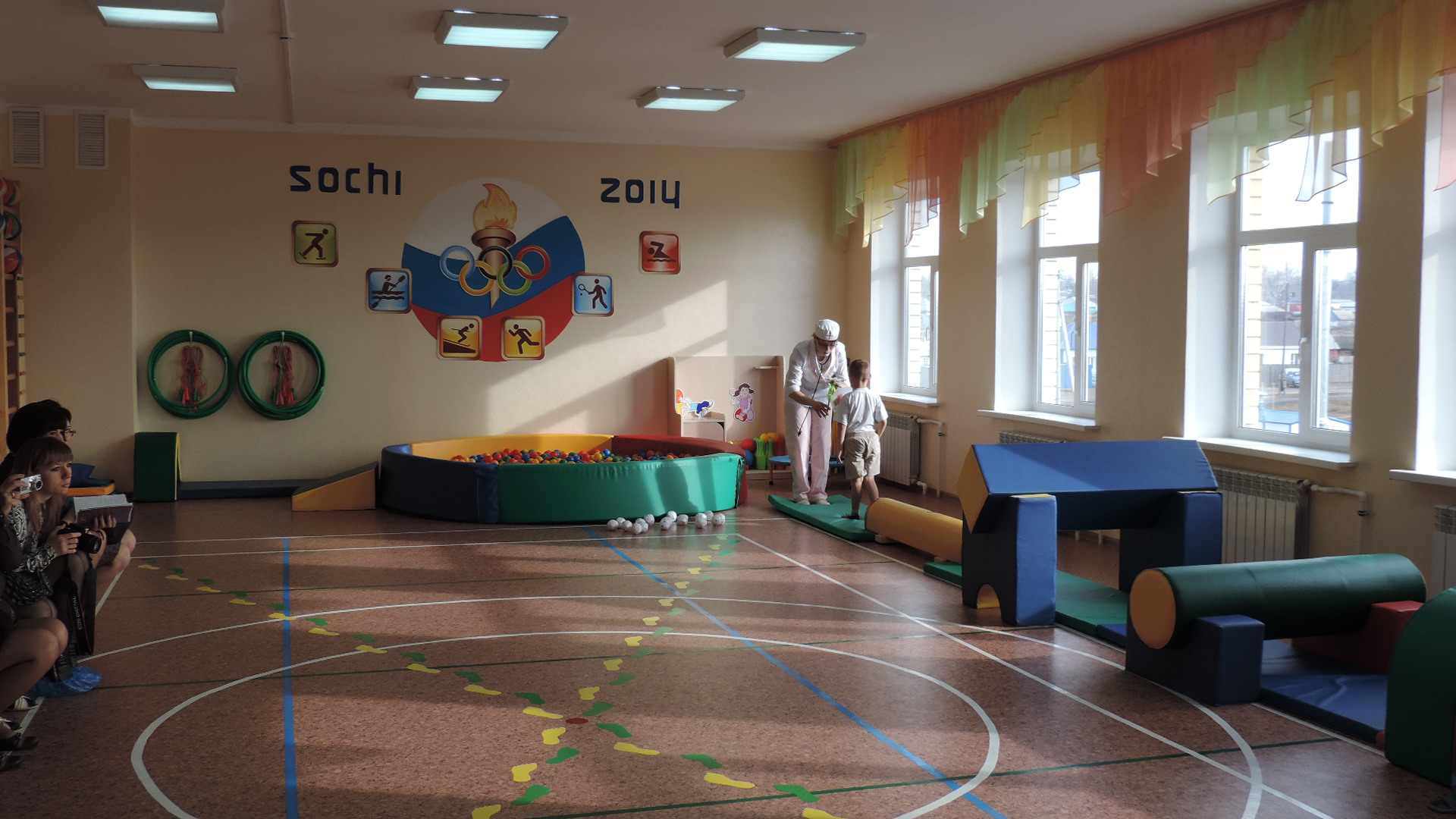 полосу препятствий – трек 05).(Пройти по «кочкам на болоте», преодолеть полосу препятствий, пройти по бревну спрыгнуть с него и прицепить прищепку на ромашку).Айболит: Молодцы ребята! Ромашка - очень полезный цветок, он может вылечить от многих болезней.Ведущий: А теперь, нам нужно пройти через снежную долину и собрать там "волшебные снежки", которые понадобятся, чтобы найти карту с волшебным озером, где Анфиса спрятала сюрприз для вас.  Анфиса, покажи ребятам, как нужно пройти по снежной долине.Анфиса показывает детям, как на лыжах пройти по долине – трек 06.Нужно встать втроем на одну лыжу одной ногой, пройти до стойки, собрать снежки и прийти обратно и отдать лыжу следующим участникам.Ведущий: Ну вот мы и пришли к подружке нашей Анфисы. Когда вы наполните ее сетки снежками, она отдаст вам карту.Ребята закидывают снежки в сетки – трек 07.И получают карту.Айболит: Ребята, вы просто молодцы! А сейчас я займусь вашим осмотром – трек 08.А теперь прошу всех встать И команды выполнять. 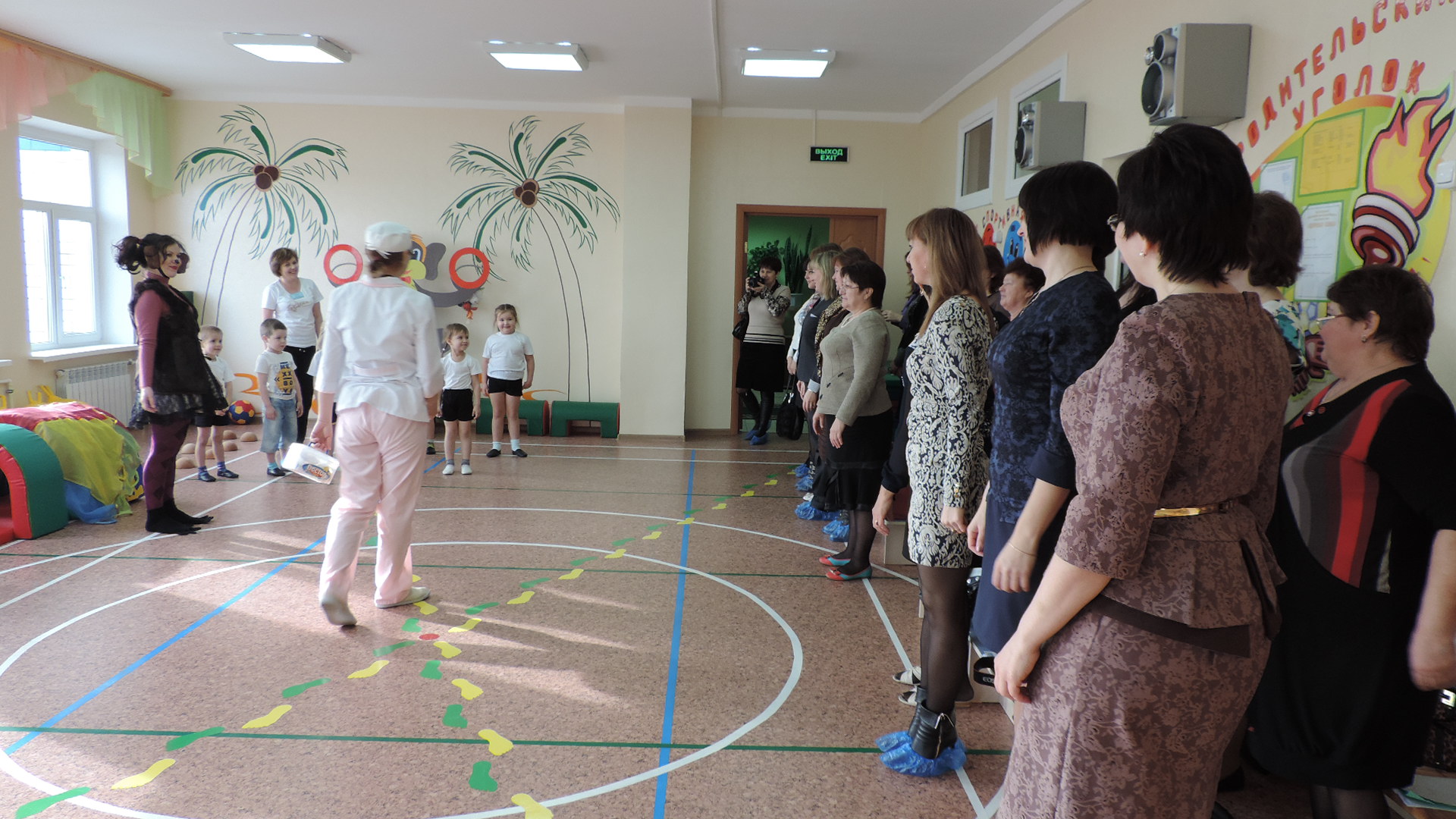 Участники и зрители выполняют движения в соответствии с текстом, а доктор ходит и осматривает детей (трогает бицепсы, слушает дыхание).Все дышите, не дышитеВсе в порядке, отдохните.Вместе руки поднимите.Превосходно! Опустите!Наклонитесь, разогнитесьСядьте, встаньте, улыбнитесь.Да, осмотром я доволен, Из ребят никто не болен,Каждый весел и здоров,Не зовите докторов.ЗАКЛЮЧИТЕЛЬНАЯ ЧАСТЬ.Да, ребята, вы прекрасно справились со всеми испытаниями, вы все сильные, ловкие и смелые. Ну а где же сюрприз?Ведущий: Ребята, посмотрите, вы видите волшебное озеро на карте? Ведь сюрприз именно там. Ребята смотрят карту, и ищут сюрприз (мешок с апельсинами) – трек 09.Ведущий: Ребята, давайте посмотрим, что там в мешке? Это же апельсины! Именно этот сюрприз я вам приготовила.Айболит: Это вкусное и очень полезное лакомство, которое помогает нашему организму бороться с простудой, ведь в апельсинах очень много витамина С.Ведущий: Ребята, давайте угостим и Анфису и Доктора Айболита.Айболит:Праздник веселый удался на славу!Думаю, всем он пришелся по нраву.Анфиса: Ребята, спасибо большое за праздник, веселье и угощение.Мне очень понравилось ваше необычное спортивное оборудование. Я тоже хочу такое же.Теперь физкультура - мое любимое занятие.Ну, нам с Айболитом пора уходить. Пока ребята. Мы обязательно придем к вам еще.Ребята дружно строятся и выходят из зала под веселую музыку.